Vážení rodiče,nabízíme Vám možnost účastnit se akceWorkshop k problematice školní zralostiWorkshop vede Mgr. Hana Otevřelová, zkušená speciální pedagožka a rodinná terapeutka z Prahy.Koná se ve čtvrtek 9. 3. 2017 v MŠ Lípa 
(v případě dostatečného počtu zájemců)
v době od 15.00 do 18.00 hod. ve třídě Koťátek.Náplň kurzu:- informace o oblastech školní zralosti a jejich důležitosti pro úspěch prvňáčka 
  (troška teorie při praktických ukázkách)
- názorné ukázky, jak danou oblast prověřit a rozvíjet + ukázky ze sešitů dětí již 
  školou povinných, kde se nezralost zrcadlí
- rodiče si vyzkouší na vlastní kůži úkoly na zrakové a sluchové vnímání, 
  předmatematické představy, prostorovou orientaci a grafomotoriku
- rodiči budou zodpovězeny konkrétní dotazy k danému tématuCena workshopu (při účasti min. 15 rodičů) 500,- Kč/1 rodič
(s vyšším počtem účastníků se cena na 1 rodiče snižuje).Účast doporučujeme zejména rodičům dětí, které začnou navštěvovat 1. třídu ZŠ ve školních letech 2017/2018 a 2018/2019. Účastnit se mohou i rodiče mladších dětí. 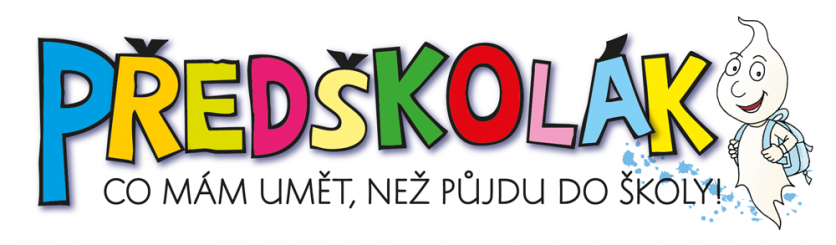 Zájemci, přihlaste se co nejdříve na telefonní číslo 776192296.PODĚKOVÁNÍDĚKUJEME VÁM ZA PŘÍTOMNOST A PŘISPĚNÍ K DOBRÉ NÁLADĚ A VESELÉ ATMOSFÉŘE NA KARNEVALU. Děkujeme rovněž za sponzorské dary, úhradu vstupného a příspěvky do tomboly. Získané finanční částky jsou použity na:- částečný nákup dárků do tomboly- úhradu vystoupení Klauna Brdíka- nákup statického písku do pískovnice- pomůcky na rozvoj motoriky Chválíme děti za pěkné divadelní vystoupení.S některými našimi malými herci se můžete setkat na přehlídce mateřských škol Zlínský škrpálek 2017, který se uskuteční dne 10. 4. 2017 v Kongresovém centru ve Zlíně.ZÁPISY DO NAŠÍ ŠKOLKYZápis na školní rok 2017/2018 do Mateřské školy Lípa, okres Zlín, příspěvková organizacebude 9. a 10. května 2017 vždy v čase 8.00 – 12.00  13.00 - 16.00 hod.S sebou si vezměte:občanský průkaz nebo rodný list dítětevyplněnou Žádost o předškolní vzdělávání s potvrzením o očkování, které je součástí žádostiPřijďte i s dětmi, prohlédněte si školku. Ptejte se, dotazy Vám rádi zodpovíme.Od 1. 4. 2017 Vám budou k dispozici Žádosti k předškolnímu vzdělávání na školní rok 2017/2018 na webových stránkách školky www.mslipa.cz a v hlavním vchodu do MŠ.